Kungar, ninjas och krossade karameller– en helt vanlig kväll i meetup:en ”Stockholm Exploratory Testing (SET)”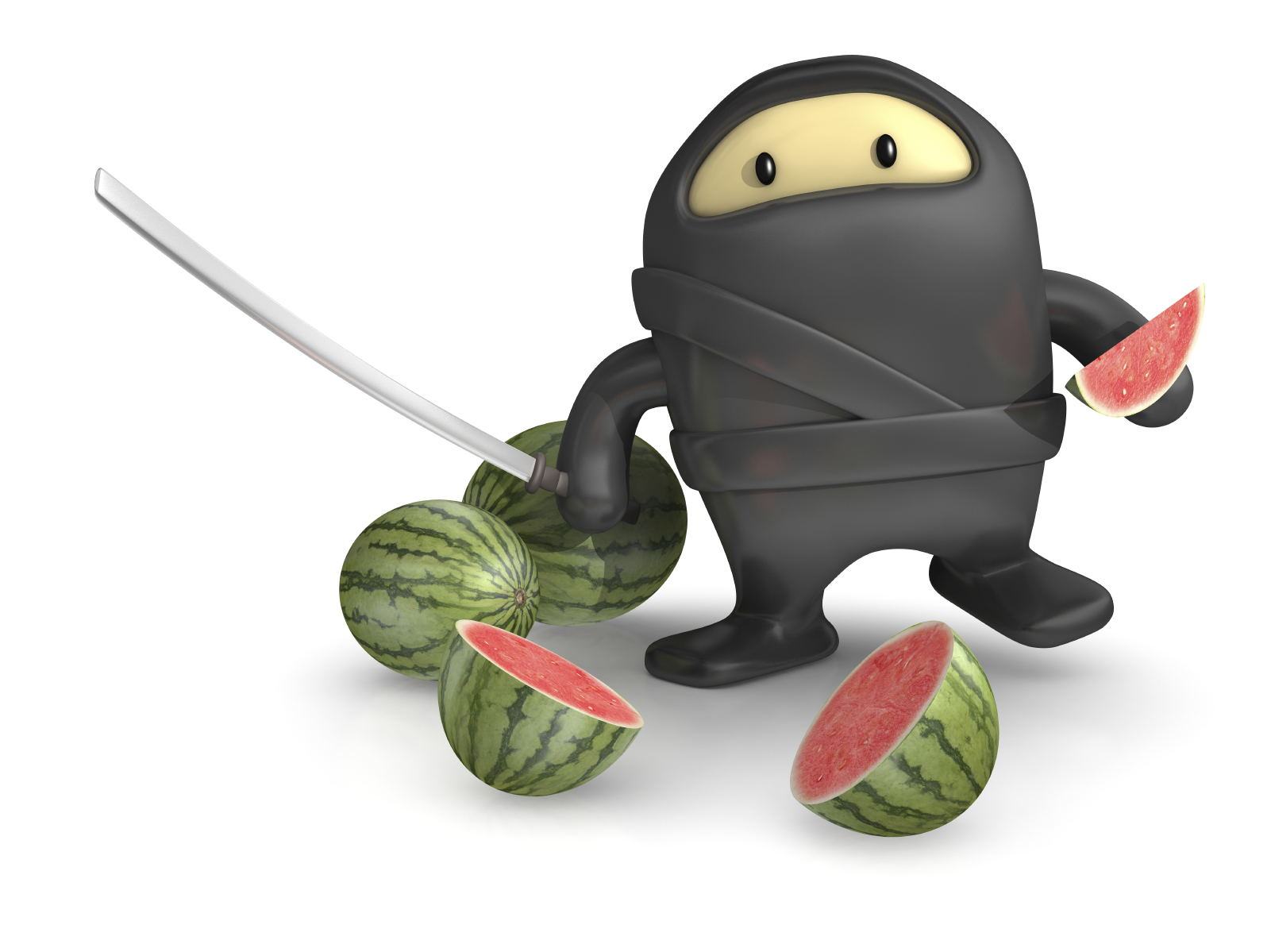 Tisdag eftermiddag och 13 personer samlas i AddQ Consultings lokaler i Westmanska Palatset.Det är strax dags att slå sig ner för att lyssna till Eric Kieffer från King när han berättar om hur de jobbar med test i sina agila team samt hur de har gjort för att skapa maximalt utrymme för kvalitativa utforskande tester, men först lite mat…Efter att ha fått höra hur King.com lägger upp sitt agila arbete, bland annat med hjälp av ”Agile Test Leads”, ”Automation Test Engineers” och ”Ninjas”, som är de som utför den utforskande testningen, samt att man har speciella team som endast jobbar med regressionstester så kan man konstatera att de har kommit rätt långt i sin agila arbetsmetod men att det fortfarande finns en del kvar att göra för att bli helt agila, skam den som ger sig.När ”open season” (öppen fråge- och diskussionsstund) drog igång efter Erics erfarenhetsberättelse lyftes vitt skilda frågeställningar men mycket handlade om upplägg på testautomatiseringen, de dedikerade regressionstestteamen samt Ninjornas arbete med utforskande test.Efteråt var alla väldigt nöjda med kvällen och gick därifrån med nya tankar, idéer och uppslag som förhoppningsvis leder till nya erfarenhetsrapporter att lyssna på i framtiden!Kvällens moderatorMicke UlanderStort tack till kvällens deltagare: Eric Kieffer, Alexandre Grigoletti, Edward Dahllöf, Jacob Vesterlund, Jan Pettersson, Daria Timenkova, Henrik Brattander, Anders Claesson, David Högberg, Maria Milusheva, Dan Eriksson, Mikael Ulander och Michael AlbrechtÄr du intresserad av att delta i dessa sammanhang går du in på http://www.meetup.com/Stockholm-Exploratory-Testing-SET-Meetup/ och ansluter dig till gruppen.